Здравствуйте, дорогие ученики! Раз у нас с вами сложилась такая ситуация, предлагаю вам освоить техники бинтования. Берем куклу, мягкую игрушку, если нет-задействуем родителей. Все что вам сегодня пригодится это бинт! Повязка должна быть в меру тугой, не перетягивайте! Но и не должна болтаться. Учимся, отрабатываем. Скидываю вам 2 варианта бинтования.Повязка чепец имеет простую технику выполнения и обеспечивает надежную защиту волосистой части головы при различных травмах и ушибах.Повязка на голову: чепецПовязка чепец – одна из самых распространенных повязок, которая применяется при травмах головы. Правильно наложенная повязка позволяет остановить кровотечение и зафиксировать перевязочный материал.Наложение повязки чепец требуется при травмах, которые имеют следующую локализацию:затылок;теменная часть;лоб.Схема наложенияКогда пациенту показана чепец повязка алгоритм наложения бинта является следующим:движение бинта происходит ото лба и затылка к темени, направление в ходе перевязки не меняется;каждый новый тур бинта должен на 50% перекрывать предыдущий;бинт необходимо вести, не отрывая его от поверхности кожи;натяжение должно быть равномерным, при необходимости бинт расправляют;конец бинта необходимо удерживать в одной руке, головку – в правой. Этой же рукой разматывают бинт, вести его необходимо по часовой стрелке;размотанный отрезок бинта должен быть длиной около 15-20 см;середина бинта укладывается на темень, помощник или пациент удерживают его руками;начало завязки находится в левой руке, вокруг затылка и лба делают закрепляющий тур;далее необходимо обернуть бинт вокруг центральной его части и провести его до по затылку до следующего конца;обороты повторяют аналогичным образом до того момента, пока бинтом не будет закрыта вся волосистая часть головы;для фиксации делают два отдельных витка;конца бинта, которые находились в руках у пациента завязывают под подбородком.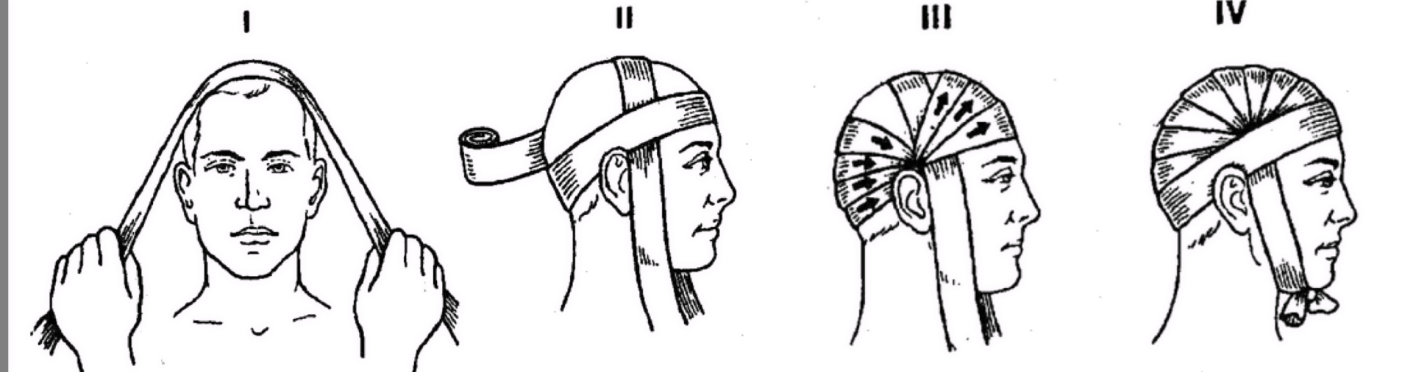 Повязка на голеностопный сустав.Показания к назначениюЭластичная повязка на голеностопный сустав рекомендуется при следующих патологиях:повреждение связок;перелом лодыжки;вывих;смещение сустава и травма ноги;травмирование волокон связок (вывих 1-й степени);постоянные физические нагрузки на голеностоп.Правильное наложениеПовязка на стопу накладывается по определенным правилам:Она одевается на носок.Запрещается сильно тугая повязка, блокирующая нормальное кровообращение нижней конечности.Ее нельзя накладывать при открытых ранах и смещениях в зоне голеностопа.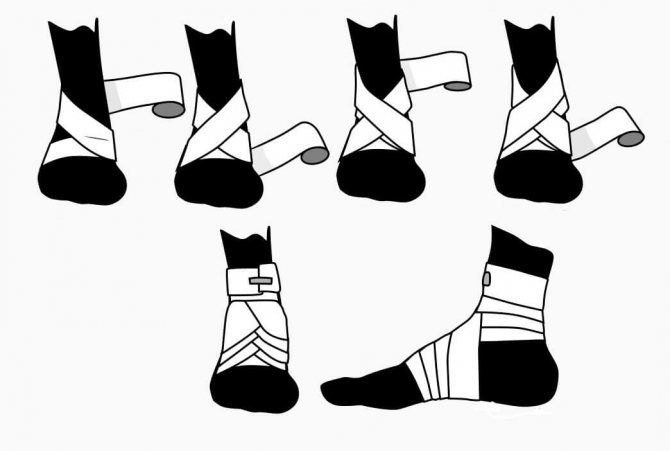 